关于开展2024年度大学生学情调查的通知各二级学院：近日，接到国家大学生学情调查研究项目组《关于建立国家大学生学情调查(NCSS)协作关系的邀请函》，需在我校开展大学生学习情况调查。为了更好地追踪我校学生的学习情况，提高教学工作的针对性和有效性，形成持续改进的闭环，请各学院高度重视，认真组织学生按时按要求完成本次学情调查。现将有关事宜通知如下：一、参与调查学生根据函件要求，全校（2020级、20210级、2022级、2023级）学生均需参与本项调查（国外留学生无需参与）。二、网上填写问卷登陆方式（一）学生通过微信搜索小程序“NCSS调查平台”或扫描二维码（图1）参与调查。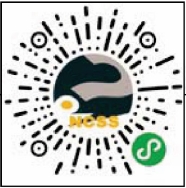 图1 问卷调查二维码（二）问卷调查需登录账号与密码。学生登录账号和初始密码一致，均为fjsmu+学号，如学号为123456，登录账号和密码均为fjsmu123456，登录后可更改。三、调查截止时间与项目组联系方式（一）调查起止时间：2024年4月4日-2024年7月31日；（二）项目组联系方式：项目助理许  洋：18236569995；项目助理先雨可：17360604663。（三）学校联系人：质量监控科姚珊凤（18506099900）。四、国家大学生学情调查研究项目简介《国家大学生学情调查》( National College Student Survey， NCSS，史秋衡教授主持)是国家社科基金重大重点项目连续立项建设的研发成果，并得到教育部、厦门大学、同济大学、英国剑桥大学、美国哥伦比亚大学等相关团队的联合支持。在各协作校的通力合作下，NCSS项目组于2011年开展至今，抽样覆盖全国各类高校，累计调查的有效样本题项信息数以亿计且保持高速增长。                                                     三明学院教务处                                               2024年4月1日 